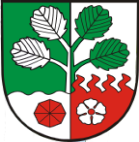 Obec Horní Olešnice Výpis usneseníz 1. ustavujícího zasedání  zastupitelstva obce Horní Olešnice, konaného dne 31.10.2018 od 18.hod v zasedací místnosti OÚObecní zastupitelstvo :1) ZO bere na vědomí složení slibu všech sedmi nově zvolených členů zastupitelstva Obce Horní Olešnice. Žádný člen zastupitelstva neodmítl složit slib ani nesložit slib s výhradou.2) ZO určuje návrhovou komisi Petra Klázara a Jiřího Mikulku. Ověřovatele zápisu Romana Tomana a Marcelu Linkovou. Zapisovatelem Moniku Řehořovou.Pro: 7,      proti: 0 ,    zdrželi se:    0Usnesení 1/1/2018 bylo schváleno 3)  ZO schvaluje doplnění  programu zasedání o bod č.4 rozpočtové opatření č.15 a16/2018Pro: 2 ,      proti: 5 ,    zdrželi se:    0Usnesení 1/2/2018  nebylo schváleno 4)  ZO schvaluje navržený program zasedání ZO beze změnPro: 6 ,      proti: 0 ,    zdrželi se:    1Usnesení 1/3/2018 bylo schváleno 5) ZO schvaluje zvolení jednoho místostarosty     Pro       7, proti: 0,      zdrželi  se:     0 Usnesení 1/4/2018 bylo schváleno 6) ZO určuje pro volební období 2018 - 2022 funkci starosty jako dlouhodobě uvolněnou a funkci místostarosty jako dlouhodobě neuvolněnouPro: 7 ,      proti: 0 ,    zdrželi se:    0Usnesení 1/5/2018 bylo schváleno7)  ZO volí v souladu s § 84, odst. 2 zákona o obcích starostu obce: Petra Řehoře     Pro      6, proti:     0, zdrželi se:     1Usnesení 1/6/2018 bylo schváleno8) ZO volí v souladu s § 84, odst. 2 zákona o obcích místostarostou obce: Jiřího MikulkuPro      6, proti:     0, zdrželi se:     1Usnesení 1/7/2018 bylo schváleno9) ZO zřizuje Finanční výbor a Kontrolní výbor. Oba výbory tříčlenné. Pro       7, proti:     0, zdrželi se:     0 Usnesení 1/8/2018 bylo schváleno10) ZO volí předsedou Finančního výboru: Romana Tomana Pro       6, proti:     0, zdrželi se:     1Usnesení 1/9/2018 bylo schváleno11) ZO volí předsedou Kontrolního výboru: Petra Klázara Pro       6, proti:     0, zdrželi se:     1Usnesení 1/10/2018 bylo schváleno12) ZO volí členy Kontrolního výboru: Lukáše Zilvara a Kateřinu Vlačihovou Pro       5, proti:     0, zdrželi se:     2 Usnesení 1/11/2018 bylo schváleno13) ZO volí členy Kontrolního výboru: Marcelu Linkovou a Ing. Aleše Suchardu Pro       0, proti:     5, zdrželi se:    2 Usnesení 1/12/2018 nebylo schváleno14) ZO volí členy Finančního výboru: Janu Zilvarovou a Jiřího UrbanaPro       5, proti:     2, zdrželi se:     0 Usnesení 1/13/2018 bylo schváleno15) ZO stanoví odměnu za výkon funkce neuvolněného člena zastupitelstva obce ve výši 1 230 Kč za měsíc, mimo funkci místostarosty. Odměna bude poskytována ode dne 01.11.2018Pro       7, proti:     0, zdrželi se:     0 Usnesení 1/14/2018 bylo schváleno16) ZO stanoví odměnu za výkon funkce místostarosty jako neuvolněného člena zastupitelstva obce ve výši 2 000 Kč za měsíc. Odměna bude poskytována ode dne zvolení do funkce místostarostyPro       1, proti:    5, zdrželi se:    1 Usnesení 1/15/2018 nebylo schváleno17) ZO stanoví odměnu za výkon funkce místostarosty jako neuvolněného člena zastupitelstva obce ve výši 10 000 Kč za měsíc. Odměna bude poskytována ode dne zvolení do funkce místostarostyPro       3, proti:    2, zdrželi se:    2 Usnesení 1/16/2018 nebylo schváleno18) OZ bere na vědomí informace o GDPR a mlčenlivosti členů zastupitelstva obce.Usnesení bylo vyhotoveno dne: 31. 10. 2018Zapisovatelka: Monika Řehořová                           ………..………………………Ověřovatelé:     Roman Toman                               ……………………………….                              Marcela Linková                            ………………………….……Starosta:           Petr Řehoř                                      ………..…………………..….Místostarosta:  Jiří Mikulka                                    ………..………………………                                